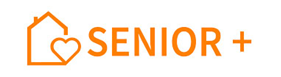 Program Wieloletni "Senior +" na lata 2021-2025, Edycja 2022 w ramach Modułu II"Zapewnienie funkcjonowania Klubu "Senior+”.Harmonogram zajęć organizowane przez Klubu Senior + w Mokobodach w miesiącu luty .Mokobody,  02.02.2022r.                                                                  Sporządził: Wiesława DymowskaTydzieńDataDzień  tygodniaGodzinaRodzaj zajęćI tydzień02.02.2022Środa 15.00-18.00Zajęcia wokalno-muzyczneI tydzień03.02.2022Czwartek11.00-13.00Zajęcia wolontariacieII tydzień07.02.2022Poniedziałek11.00-13.00Zajęcia edukacyjneII tydzień09.02.2022Środa15.00-18.00Zajęcia muzyczno-wokalneII tydzień10.02.2022Czwartek11.00-13.00Zajęcia edukacyjneII tydzień10.02.2022CzwartekIII tydzień14.02.2022Poniedziałek11.00-13.00Zajęcia edukacyjneIII tydzień16.02.2022Środa15.00-18.00Zajęcia muzyczno-wokalneIII tydzień17.02.2022Czwartek11.00-13.00Zajęcia artystyczno-kreatywneIV tydzień 21.02.2022Poniedziałek11.00-13.00Zajęcia edukacyjneIV tydzień 23.02.2022Środa15.00-18.00Zajęcia muzyczno-wokalneIV tydzień 24.02.2022Czwartek11.00-13.00Zajęcia wolontariacieV tydzień28.02.2022 Poniedziałek11.00-13.00Zajęcia artystyczno-kreatywne 